К АР А Р                                                     П О С Т А Н О В Л Е Н И Е«30» марта 2020 й. 	                № 22                            «30» марта 2020 г.Об усилении мер пожарной безопасности в сельском поселении Зеленоклиновский сельсовет муниципальном районе Альшеевский район,  на весеннее  - летний  период 2020года   Учитывая особую пожарную опасность на объектах экономики и в сельском поселении Зеленоклиновский сельсовет  муниципального района Альшеевский район Республики Башкортостан в весенне–летний  период, а также в целях недопущения гибели людей при пожарах, постановляю:Считать приоритетной задачу по недопущению гибели людей при пожарах.Утвердить план противопожарных мероприятий на весенне–летний период 2020 года. ( Приложение 1).Персональную ответственность за выполнение плана мероприятий оставляю за собой.Итоги выполнения плана противопожарных мероприятий подвести на заседании сельской комиссии по чрезвычайным ситуациям и обеспечению пожарной безопасности с заслушиванием ответственного лица, в срок до 30 июня 2020 года.Контроль за выполнением данного постановления оставляю за собой.Глава  сельского поселения                                                   Т.Г.ГайнуллинПриложение №1                                                                                                                  К постановлению главы                                                                   сельского поселения Зеленоклиновский сельсовет                                                                         муниципального района                                                                       Альшеевский район РБ                                                                                                 «30» марта  2020г. № 22                                                                                                                                                      Планпротивопожарных мероприятий по усилению пожарной безопасности на территории сельского поселения Зеленоклиновский сельсовет муниципального района Альшеевский район  на весенне  –  летний пожароопасный период 2020 годаБАШҠОРТОСТАН РЕСПУБЛИКАҺЫӘЛШӘЙ РАЙОНЫМУНИЦИПАЛЬ РАЙОНЫНЫҢЗЕЛЕНЫЙ КЛИН АУЫЛ СОВЕТЫ     АУЫЛ БИЛӘМӘҺЕ БАШЛЫГЫ452116, Зеленый Клин ауылы, Мәктәп урамы, 1 Тел./факс  8(34754)3-87-43e-mail: zelenyiklin@mail.ru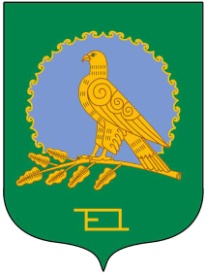 РЕСПУБЛИКА БАШКОРТОСТАНГЛАВА СЕЛЬСКОГО ПОСЕЛЕНИЯЗЕЛЕНОКЛИНОВСКИЙ СЕЛЬСОВЕТМУНИЦИПАЛЬНОГО РАЙОНААЛЬШЕЕВСКИЙ РАЙОН452116, д.Зеленый Клин , ул. Школьная, 1Тел./факс  8(34754)3-87-43e-mail: zelenyiklin@mail.ru№п\пНаименование мероприятийСрок исполненияОтветственныйза выполнение1Очистить территории объектов и населенных пунктов от сгораемого мусора, сухой травы и отходов производство.апрельмай Глава сельского поселения, руководители хозяйств и объектов2Обеспечить все объекты, независимо от формсобственности, первичными средствами пожаротушения и противопожарным инвентарем в соответствии с нормами. апрельРуководителихозяйств, объектов, учреждений3Привести в боеготовность добровольные и    ведомственные    пожарные команды, с  круглосуточным  дежурством  водителей,  на  исправной  пожарной и  приспособленной для   тушения  пожаров  технике.                                                  апрельРуководители хозяйств, объектов 4Оборудовать водонапорные башни приспособлениями для забора воды пожарными автомашинами. майРуководители ОЭ5В соответствии с ст.6 и 29 кодекса Республики Башкортостан " О пожарной безопасности " Администрации сельского поселения провести обучение населения правилам пожарной безопасности.постоянноГлава сельского поселения6Запретить сжигание мусора и отходов на территориях предприятий, организаций и не ближе . до зданий и сооружений . постоянноРуководители хозяйств, объектов7Не эксплуатирующие помещения в летний период обесточить   май Глава сельского поселения, Руководители хозяйств, объектов8Организовать установку на каждом участке емкости с водой В летний периодГлава сельского поселения  9Пожарные автомобили, мотопомпы  и приспособленную для тушения пожаров технику укомплектовать пожарно- техническим вооружением , содержать в исправленном состоянии, заправленной топливом и водой  постоянноГлава сельского поселения, Руководители хозяйств, объектов10В населенных пунктах, в местах примыкания его к лесному массиву, провести устройство  защитной противопожарной паласы, путем удаления сухой растительности и опашки, шириной не менее .  майГлава сельского поселения  11В населенных пунктах, на  естественные водоемы выполнить подъезды , площадки или пирсы с твердым покрытием размерами не менее 12 х  , для установки пожарных автомобилей и забора воды  май - июньГлава сельского поселения, Руководители хозяйств